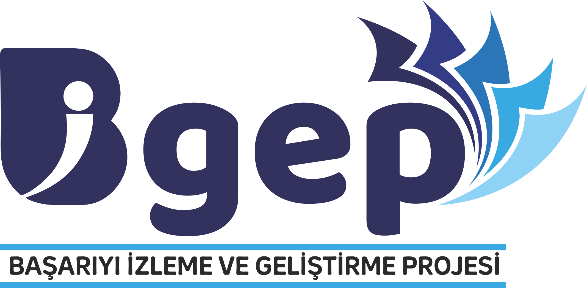 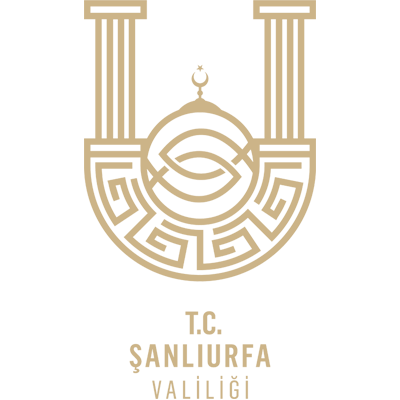 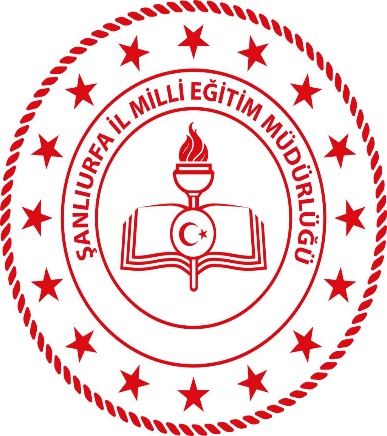 2023-2024 EĞİTİM ÖĞRETİM YILI BAŞARIYI İZLEME VE GELİŞTİRME PROJESİ (BİGEP)İYİ UYGULAMA ÖRNEKLERİ BAŞVURU FORMU2023-2024 EĞİTİM ÖĞRETİM YILI BAŞARIYI İZLEME VE GELİŞTİRME PROJESİ (BİGEP)İYİ UYGULAMA ÖRNEKLERİ BAŞVURU FORMU2023-2024 EĞİTİM ÖĞRETİM YILI BAŞARIYI İZLEME VE GELİŞTİRME PROJESİ (BİGEP)İYİ UYGULAMA ÖRNEKLERİ BAŞVURU FORMU2023-2024 EĞİTİM ÖĞRETİM YILI BAŞARIYI İZLEME VE GELİŞTİRME PROJESİ (BİGEP)İYİ UYGULAMA ÖRNEKLERİ BAŞVURU FORMU2023-2024 EĞİTİM ÖĞRETİM YILI BAŞARIYI İZLEME VE GELİŞTİRME PROJESİ (BİGEP)İYİ UYGULAMA ÖRNEKLERİ BAŞVURU FORMU2023-2024 EĞİTİM ÖĞRETİM YILI BAŞARIYI İZLEME VE GELİŞTİRME PROJESİ (BİGEP)İYİ UYGULAMA ÖRNEKLERİ BAŞVURU FORMU2023-2024 EĞİTİM ÖĞRETİM YILI BAŞARIYI İZLEME VE GELİŞTİRME PROJESİ (BİGEP)İYİ UYGULAMA ÖRNEKLERİ BAŞVURU FORMU2023-2024 EĞİTİM ÖĞRETİM YILI BAŞARIYI İZLEME VE GELİŞTİRME PROJESİ (BİGEP)İYİ UYGULAMA ÖRNEKLERİ BAŞVURU FORMUBaşvuru BilgileriBaşvuru BilgileriBaşvuru BilgileriBaşvuru BilgileriBaşvuru BilgileriBaşvuru BilgileriBaşvuru BilgileriBaşvuru BilgileriİlçeİlçeAkçakaleAkçakaleAkçakaleAkçakaleAkçakaleAkçakaleOkul/ KurumOkul/ KurumYukarı Deren İlkokuluYukarı Deren İlkokuluYukarı Deren İlkokuluYukarı Deren İlkokuluYukarı Deren İlkokuluYukarı Deren İlkokuluOkul MüdürüAdı SoyadıOkul MüdürüAdı SoyadıSerkan SARITAŞSerkan SARITAŞSerkan SARITAŞSerkan SARITAŞSerkan SARITAŞSerkan SARITAŞTelefonTelefonE-postaE-postaİyi Uygulamayı Geliştiren ÖğretmenAdı Soyadı  İyi Uygulamayı Geliştiren ÖğretmenAdı Soyadı  Hande MIZRAKHande MIZRAKHande MIZRAKHande MIZRAKHande MIZRAKHande MIZRAKOkul/ KurumOkul/ KurumYukarı Deren İlkokuluYukarı Deren İlkokuluYukarı Deren İlkokuluYukarı Deren İlkokuluYukarı Deren İlkokuluYukarı Deren İlkokuluBranşBranşSınıf ÖğretmeniSınıf ÖğretmeniSınıf ÖğretmeniSınıf ÖğretmeniSınıf ÖğretmeniSınıf ÖğretmeniTelefonTelefon0543 372 33 380543 372 33 38E-postaE-postaMizrakhande38@gmail.comMizrakhande38@gmail.comUygulamayı Geliştiren Diğer ÖğretmenlerUygulamayı Geliştiren Diğer ÖğretmenlerUygulamayı Geliştiren Diğer ÖğretmenlerUygulamayı Geliştiren Diğer ÖğretmenlerUygulamayı Geliştiren Diğer ÖğretmenlerUygulamayı Geliştiren Diğer ÖğretmenlerUygulamayı Geliştiren Diğer ÖğretmenlerUygulamayı Geliştiren Diğer ÖğretmenlerSıra  Adı Soyadı  Adı Soyadı  OkulOkulBranşBranşTelefon123 Uygulama Bilgileri Uygulama BilgileriA. İyi Uygulamanın Adı  Çarpma İşlemi B. İyi Uygulamanın KategorisiAkademik Alanda Uygulanan Çalışmalar,Proje Çalışmaları,Yenilikçi Eğitim – Öğretim Ortamları ve Tasarım Beceri Atölyeleri Alanındaki ÇalışmalarAkademik Alanda Uygulanan ÇalışmalarC. İyi Uygulamanın Amacı (En fazla 500 kelime ile açıklayız)Yapılan uygulama ile öğrencilerin çarpma işleminin mantığını daha kolay kavramasını sağlamak , çarpım tablosunu ezberlemek yerine çarpma işlemini içselleştirmek ayrıca konuyu somutlaştırmak. D. İyi Uygulamanın Hedef Kitlesi (En fazla 500 kelime ile açıklayız)(Öğrenciler, Öğretmenler,  Veliler, Okul Yönetimi)Çalışmamızın hedef kitlesi öğrenciler, öğretmenler ve velilerdir.E. İyi Uygulamanın PaydaşlarıÖğretmen, idareciler, öğrenciler, veliler.F. İyi Uygulamanın Süresi (Ay olarak ifade ediniz)Aralık-Ocak-Şubat-Mart-Nisan-Mayıs.G. Uygulamanın Özeti ( En fazla 1000 kelime ile açıklayınız)Öğretmen 1’den 5’e kadar olan sayıları bir kağıda yazar. Her rakamdan 10 tane yazılır.  Bu kağıtlar öğrencilerin parmaklarına olacak şekilde rulo yapıp yapıştırılır. Daha sonra sıra üstüne hazırlanan rulo sayı kağıtları konulur. Bir öğrenci seçilir. Öğretmen çarpım tablosundan (1 den 5 e kadar olan) herhangi bir çarpma işlemi sorar. Öğrenci öğretmenin sorduğu çarpma işlemine uygun sıranın üstündeki rulo kağıtları parmaklarına takar ve işlemin sonucunu söyler. Bu etkinlik her öğrenci için yapılır. H. İyi Uygulamanın Sonunda Elde Edilen Çıktılar ve Sonuçları (En fazla 500 kelime ile açıklayınız)Uygulama ile birlikte: Soyut olan bir konu somutlaştırılmış olundu ayrıca çarpma işleminin daha kolay ve eğlenerek öğrenilmesi sağlandı.İ. Diğer (Eklemek istediğiniz afiş, fotoğraf, link vb. görselleri bu kısma ekleyiniz)